                   Психолог  в  детском  саду       Педагог-психолог: Сологубова Е.В.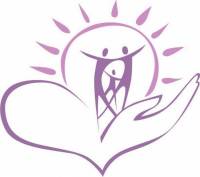                       Вся психологическая работа в дошкольном учреждении строится по следующим направлениям: Психологическое просвещение: – повышение психологической культуры педагогов и родителей осуществляется в следующих формах: лекции, тематические выставки психологической литературы, беседы, семинары. Психологическая профилактика: – целенаправленная систематическая совместная работа психолога и педагогов по предупреждению возможных социально-психологических проблем, по созданию благоприятного  эмоционально-психологического климата. Психологическая диагностика: – психолого-педагогическое изучение индивидуальных особенностей личности. Осуществляется в форме плановой диагностики или диагностики по запросу администрации, педагогов,  родителей. Психологическая коррекция: – систематическая целенаправленная работа психолога с детьми осуществляется в форме индивидуальных и групповых занятий по коррекции и развитию, а так же в форме психологических  тренингов, разработанных для детей, имеющих сходные поведенческие проблемы. Психологическое консультирование: – оказание конкретной помощи обратившимся взрослым и детям в осознании ими природы их затруднений, в анализе и решении психологических проблем. Осуществляется в форме  индивидуальных и групповых консультаций. Нужен ли ребенку психолог? Внимательный родитель всегда замечает происходящие в ребенке изменения. Но иногда те или иные проблемы, трудности не исчезают со временем, кажутся более сложными, ребенок ведет  себя не так как обычно, появляются проблемы в общении, вспышки гнева, плаксивости и т.д. Если Вы увидели в своем ребенке похожие черты, задумайтесь о походе к психологу. Что нужно помнить, обращаясь  к психологу?                        Попытайтесь чётко сформулировать, что Вас беспокоит, какую проблему Вы видите, с какими конкретными трудностями сталкиваетесь. Помните: для эффективного и максимально быстрого решения проблемы необходимо Ваше активное участие, желание справиться с трудностями, доверие к психологу.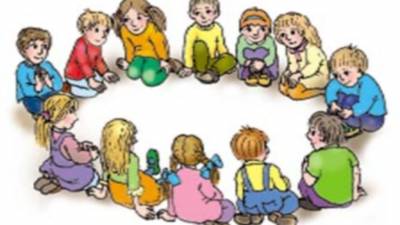              Психологическая готовность ребенка к школе.         И вот заканчивается дошкольное детство вашего ребенка. Вы чаще думаете о том, что пройдет еще немного времени,и ему пора будет идти в школу. Конечно, вы хотите как можно лучше подготовить его к этому серьезному событию.       Когда начинать готовить к школе? Кто должен это делать? Чему учить ребенка до школы? Одни считают, что надо  начинать готовить малыша, начиная с трех лет, другие - за год до поступления в школу.      Но вообще-то вся дошкольная жизнь ребенка - это и есть подготовка к школе. Самое главное - не впадать в крайности.       Не переусердствовать с занятиями, внушив заранее отвращение к учению. Но и не пускать все на самотек, надеясь,  например, на воспитателя детского сада.   Обычно, когда говорят о школьной готовности малыша, имеют в виду, главным образом, его интеллектуальное развитие.       Но есть еще одна, не менее важная сторона. И связана она с психологической готовностью ребенка.       Не всегда высокий уровень интеллектуального развития совпадает с психологической готовностью ребенка к школе.      Психологическая готовность ребенка к школе заключается в формировании у него готовности к принятию новой  социальной позиции школьника – положения школьника. Позиция школьника обязывает занять иное, по сравнению  с дошкольником, положение в обществе, с новыми для него правилами. Эта личностная готовность выражается в  определенном отношении ребенка к школе, к учителю и учебной деятельности, к сверстникам.       Очень важно, чтобы к началу школьного обучения у ребенка была достаточно зрелой эмоционально-волевая сфера.    Школьная жизнь требует от детей эмоциональной устойчивости. Между учащимися, и это вполне закономерно,  нередко возникают ссоры, обиды и иные конфликтные ситуации. Дети, избалованные родительской лаской,  болезненно реагируют на замечания учителей, отказываются идти в школу и т. д. Во всех подобных случаях ребенок  должен уметь сдерживать себя, управлять своим поведением. Чрезвычайно важна в школе и способность к волевым усилиям.       Ребенок вместо «хочу это» должен заставить себя делать то, что «надо», причем в течение установленного учителем времени.       Вот почему так важно воспитывать и развивать волю у ребенка. В играх, при выполнении хозяйственных поручений дома,на специальных занятиях ставьте перед ребенком задачи, решение которых требует от него волевого усилия.    Не допускайте, чтобы он, не закончив одну работу, принимался за другую. Ребенок должен прочно усвоить, что любое дело следует доводить до конца.    Залогом успешной учебы школьника должно стать его стремление к новой школьной жизни, к «серьезным» занятиям, «ответственным» поручениям. Ведь очень трудно научить ребенка чему-то, если он сам этого не хочет.     Желание учиться появляется под влиянием взрослых, которые определяют школьное обучение, как новый этап в жизни ребенка, этап взросления. Стремление ребенка стать более взрослым, школьником, способствует постепенному развитию ответственного отношения к школьным обязанностям: ребенок будет выполнять не только интересные для него задания, но и любую учебную работу.